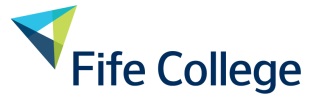 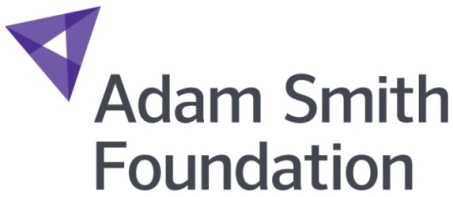 The scholarship criteria states you must have applied for and accepted a place at University.  Please tick the appropriate boxes to confirm this:Reasons for Applying Please let us know: Your commitment to your studies i.e. excellent attendance, other extra-curricular activitiesYour academic achievements and strengths i.e. passed all units to date, enjoys a particular part of courseYour plans for your future i.e. continuing your studies and progressing to UniversityHow this scholarship money enhance your opportunities and how you would spend it if successful?Make sure you cover all of these points, using specific examples where possible.  The Adam Smith Foundation requires this information in order to assess your eligibility for this scholarship.  The information provided will be stored on electronic and paper files, held securely and may be shared with the donor/sponsor for this award.  Please refer to the Student Privacy Notice for details on how we process your personal data.  This can be found on the college website.DeclarationI declare that the information given on this form is both true and full.  I understand that the Foundation and College have the right to verify any statement made or documentary evidence produced.  I also understand that the Foundation has the right to recall any payment made as a result of false information provided by me.Signed:  ………………………………………………………………… Date: ………………………………………………….The closing date for applications is 19th April 2019 at 12 noon. Please ensure that all contact details are filled in correctly and send your application to scholarships@fife.ac.uk. Alternatively you can hand it into a College reception addressed to Gaynor Jamieson, Trust Fundraiser at Fife College.  All applications must be received within the closing date to be considered.Friends of Kirkcaldy Galleries Scholarship Please read carefully the guidance notes accompanying this application form. Name:Name:Date of Birth:Date of Birth:Age:Course Title:Course Title:Course Title:Course Code:Course Code:Student ID Number:                               Curriculum Manager:Curriculum Manager:Curriculum Manager:Curriculum Manager:Home Address:Post Code:Telephone:Mobile No:Personal E-mail:Term time address (if different):Post Code:Telephone:Mobile No:E-mail:YesNoPlease continue on a separate sheet if necessary.Please continue on a separate sheet if necessary.